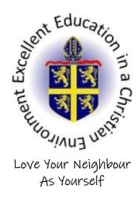 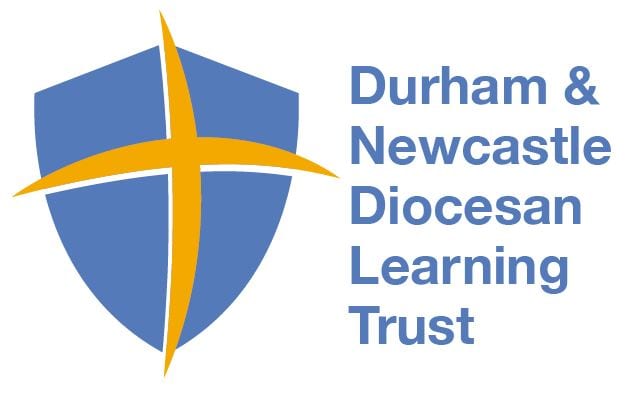 Physical Education Medium Term Plan- Spring 2This term students will learn and understand the rules of Football, practice the requisite skills, and demonstrate their abilities to perform various physical movements in a competitive game.Physical Education Medium Term Plan- Spring 2This term students will learn and understand the rules of Football, practice the requisite skills, and demonstrate their abilities to perform various physical movements in a competitive game.Year Group: 6     Topic- Football Year Group: 6     Topic- Football National Curricular Focus National Curricular Focus Play in competitive games developing fluency in skills and techniquesWork in collaboration to play in different formationsCompare team performance again other teams Play in competitive games developing fluency in skills and techniquesWork in collaboration to play in different formationsCompare team performance again other teams Lesson Objectives for weeks1-6
Lesson Objectives for weeks1-6
Chose and implement a range of strategies to attack and defend To perform a wider range of more complex skillsRecognise and describe good performances I can move the a football at my feet (dribbling) I can play in a range of positions (attacking and defending)I can pass a ball Children to be able to strike a ball towards a goalApply speed and skill when moving with a ballName positions in football (Goal keeper, defender, striker)I can run on to the ball and attempt to score a goalChose and implement a range of strategies to attack and defend To perform a wider range of more complex skillsRecognise and describe good performances I can move the a football at my feet (dribbling) I can play in a range of positions (attacking and defending)I can pass a ball Children to be able to strike a ball towards a goalApply speed and skill when moving with a ballName positions in football (Goal keeper, defender, striker)I can run on to the ball and attempt to score a goalAssessment covered in termAssessment covered in termAssessment statements from Progress in PE
Year 6- Games – Attacking and Defending, Striking and Fielding (Tennis, Football, Cricket, Rounders)2. I can explain most rules in a range of sports (cricket, rounders, tennis, football)
4. I can show defensive skills to win a game (tracking, shadowing and marking)9. I can be fair and objective when organising a gameI can communicate effectively with my team mates Assessment statements from Progress in PE
Year 6- Games – Attacking and Defending, Striking and Fielding (Tennis, Football, Cricket, Rounders)2. I can explain most rules in a range of sports (cricket, rounders, tennis, football)
4. I can show defensive skills to win a game (tracking, shadowing and marking)9. I can be fair and objective when organising a gameI can communicate effectively with my team mates VocabularyVocabularyControl Use spaceDefendAttackDribblePassTacticsStrategyCompete Collaborate Teamwork ScoreShoot Cross Position PowerPerformanceTackle Support play Cover Fixture Game 